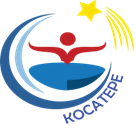 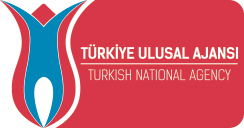 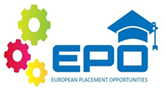                                      Afyon Kocatepe Üniversitesi2019-2021 ERASMUS+ AVRUPA STAJ FIRSATLARI (European Placement Opportunities-EPO)Proje No: 2019-1-TR01-KA103-069565 BAŞVURU FORMU*Acil Durumlarda İletişim Kurmak İçin Teslim Alan                                                                                   Öğrenci :Ad – Soyad     :                                                                              Ad –Soyad      :İmza                 :                                                                             İmza                 :                                                                                                                                                                                                                                                                                                                      Tarih                :                                                                             Tarih                : Kimlik BilgileriKimlik BilgileriAdı,SoyadıDoğum Tarihi ve YeriTC Kimlik NumarasıUyruğunuzAilenizin Ev AdresiTel Ev,Tel GsmE-PostaÖğrenci NumarasıFakülte/Enstitü/Bölüm/ABD/ProgramSınıfıAğırlıklı Not OrtalamanızAcil Durum YakınıAcil DurumTel/CepTelKullanılacak Yabancı Dil SınavıKullanılacak Yabancı Dil SınavıMart 2017             Kasım 2017        Mart 2018 Sınavı           Kasım 2018 Sınavı               Ekim 2019  YDS            e-YDS              YÖKDİL                  TOEFL Mart 2017             Kasım 2017        Mart 2018 Sınavı           Kasım 2018 Sınavı               Ekim 2019  YDS            e-YDS              YÖKDİL                  TOEFL Yabancı Dil Sınavı Puanı- Daha önce  Erasmus+ öğrenim/staj öğrencisi oldunuz mu?    Evet    Hayır -Evet ise süresi ne kadar?